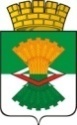 ДУМАМАХНЁВСКОГО МУНИЦИПАЛЬНОГО ОБРАЗОВАНИЯ                                            третьего  созываРЕШЕНИЕ от  29 июля   2020 года              п.г.т. Махнёво                                 № 504 О внесении изменений в решение Думы Махнёвского муниципального образования от 15.12.2016 года № 203 «Об утверждении Положения о назначении и выплате пенсии за выслугу лет лицам, замещавшим муниципальные должности и должности муниципальной службы Махнёвского муниципального образования» (с изменениями от 27.04.2017   № 234, от  06.07.2017   № 253)            В соответствии  от 17 декабря 2001 года N 173-ФЗ "О трудовых пенсиях в Российской Федерации", Федеральным законом от 15 декабря 2001 года N 166-ФЗ "О государственном пенсионном обеспечении в Российской Федерации", Федеральным законом от 2 марта 2007 года N 25-ФЗ "О муниципальной службе в Российской Федерации", Законом Свердловской области от 15 июля 2005 года N 84-ОЗ "Об особенностях государственной гражданской службы Свердловской области",   Законом Свердловской области от 21 января 1997 года N 5-ОЗ "О стаже государственной гражданской службы Свердловской области и стаже муниципальной службы в Свердловской области"», Постановление от 27 апреля 2017 г. n 276-ПП «Об утверждении порядка назначения и выплаты пенсии за выслугу лет лицам, замещавшим должности государственной гражданской службы Свердловской области», Дума Махнёвского муниципального образования:РЕШИЛА:      1.   Внести в решение Думы Махнёвского муниципального образования от 15.12.2016 года № 203 «Об утверждении Положения о назначении и выплате пенсии за выслугу лет лицам, замещавшим муниципальные должности и должности муниципальной службы Махнёвского муниципального образования» (с изменениями от 27.04.2017   № 234 от  06.07.2017   № 253)  следующие изменения:         1.1. подпункт 2 пункта 6 главы 2 исключить;1.2. в подпункте 2 пункта 10 главы 2 после слов «свыше 15» слова «6 месяцев» исключить;1.3.абзац второй подпункта 4 пункта 10 главы 2 изложить в следующей редакции:     «Стаж муниципальной службы считается свыше 15 лет.»;        1.4.  в пункт 12 главы 3 после слов «должность муниципальной службы» дополнить слова «и (или) муниципальную  должность»;1.5.абзац первый пункта 13 главы 3 изложить в следующей редакции:  «Орган местного самоуправления муниципального образования   в течение 5 дней со дня получения заявления и справок, предусмотренных настоящим пунктом, направляет в Комиссию по назначению   пенсии за выслугу лет муниципальной службы   лицам, замещающим (замещавшим) должности муниципальной службы   и лицам, замещающим (замещавшим) муниципальные должности, Махнёвского муниципального образования  (далее – Комиссия) ходатайство о назначении пенсии за выслугу лет (далее - Ходатайство) с приложением следующих документов:»;       1.6.Предложение второе абзаца второго пункта 19 главы 4  исключить;      1.7.абзац третий пункта 19 главы 4 изложить в следующей редакции:       «Решение Комиссии  о назначении или   об отказе  пенсии   за выслугу лет  направляется  Главе МО. Глава МО  в месячный срок со дня получения заявления Комиссией  на основе всестороннего, полного и объективного рассмотрения представленных документов  принимает нормативный акт о назначении пенсии за выслугу лет, который  оформляется постановлением Администрации Махнёвского МО.  В случае отказа о назначении пенсии за выслугу лет заявителю направляется копия решения Комиссии  с указанием причины отказа. При несогласии гражданина с решением об отказе в назначении пенсии за выслугу лет он вправе обжаловать это решение в суде.»;       1.8.  главу 4 дополнить пунктом 19.1. следующего содержания:«19.1. Решение Комиссии об отказе о назначении  пенсии за выслугу лет      принимается в случае:    1) недостаточной продолжительности стажа муниципальной службы;    2) увольнения заявителя с муниципальной службы по основаниям, не предусмотренным пунктом 6 настоящего Положения;    3) замещения должности муниципальной службы менее установленного срока непосредственно перед увольнением с муниципальной службы как это установлено настоящим Положением;    4) по основаниям, указанным в подпунктах 1-5 части второй подпункта 4 пункта 4 главы 2 настоящего Положения;    5) если  лицу   назначена пенсия за выслугу лет (ежемесячное пожизненное содержание или ежемесячная доплата к государственной пенсии) в соответствии с федеральными законами, законами Свердловской области, муниципальными правовыми актами, принятыми непосредственно населением муниципальных образований, расположенных на территории Свердловской области, органами местного самоуправления и (или) должностными лицами местного самоуправления этих муниципальных образований.».1.9 в абзаце первом пункта 26 главы 5 после слов «от соответствующей должности» дополнить словами  «,справки из комиссии по установлению стажа муниципальной службы в органе местного самоуправления об исчислении стажа муниципальной службы   по соответствующей должности, справки о должностном окладе  для  исчисления размера пенсии за выслугу лет,  в соответствии   с  пунктом 11 главы 2  настоящего Положения.».           2. Опубликовать настоящее Решение в газете «Алапаевская искра» и разместить на  сайте Махнёвского муниципального образования в сети «Интернет».3. Настоящее Решение вступает в силу со дня его  опубликования в газете «Алапаевская искра».4. Контроль за выполнением настоящего Решения возложить на постоянную комиссию по экономической политике, финансам и налогам (С.Г.Алышов).Председатель Думы муниципального образования	            	                               И.М.АвдеевГлава  муниципального образования                                                 А.В. Лызлов